РОЗПОРЯДЖЕННЯ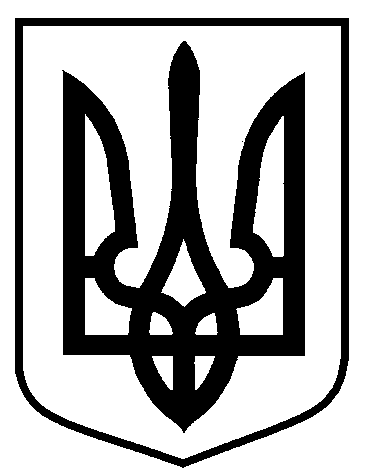 МІСЬКОГО ГОЛОВИм. Суми4. Відділу транспорту, зв'язку та телекомунікаційних послуг Сумської міської ради (Яковенко С.Я.) повідомити перевізників про обмеження руху пасажирського транспорту 05 травня 2019 року в  період з 8.00 год.                               до 14.30 год. та рекомендувати розміщення соціальної реклами про проведення заходу.5. Відділу охорони здоров’я (Чумаченко О. Ю.) в межах повноважень забезпечити 05 травня 2019 року в  період з 8.00 год. до 14.30 год. медичних працівників – фахівців зі спортивної медицини та чергування бригад швидкої допомоги на маршруті спортивного заходу. 6. Департаменту інфраструктури міста (Павленко В.І.) доручити:6.1. КП «Зеленого будівництва» Сумської міської ради (Лаврик В.В.) забезпечити 05 травня 2019 року в  період з 8.00 год. до 14.30 год. наявність резервуарів з водою для проведення гідратації учасників спортивного заходу та біотуалетів.	6.2. КП  «Шляхрембуд» Сумської міської ради (Вегера О.О.) забезпечити прибирання пл. Незалежності до 05 травня 2019 року та після проведення спортивно-масового заходу та вулиць за маршрутами до 06 травня 2019 року 9.00 години, здійснити ямковий ремонт вулиць: Воскресенська (район ЗАГСу Сумського міського управління юстиції), Н. річки Стрілки, Троїцька (район класичної гімназії – перехрестя в районі дитячого парку «Казка»), Покровська площа (від КЗ СОР «Сумський обласний краєзнавчий музей», «Альтанка», вул. Г.Кондратьєва до перехрестя вул. 20-років Перемоги). 6.3. КП «Міськсвітло» Сумської міської ради (Велитченко Є.В.) забезпечити 05 травня 2019 року з 6.00 до 14.30 години підключення та роботу звукотехнічної апаратури на майдані Незалежності під час підготовки та проведення спортивно-масового заходу.7. КП «Електроавтотранс» Сумської міської ради (Однорог В.Л.) забезпечити розміщення в транспорті соціальної реклами про проведення                      05 травня 2019 року спортивно-масового заходу.8. Міському центру фізичного здоров’я населення «Спорт для всіх» (Гонтовенко Є.В.) надати організаційну допомогу під час проведення спортивно-масового заходу.9. Організацію виконання даного розпорядження покласти на заступника міського голови з питань діяльності виконавчих органів ради Мотречко В.В.Міський голова                                                                       О.М. ЛисенкоМихальова 700-513Розіслати: Кононенку С.В., Вегері О.О., Гонтовенку Є.В., Калюжному О.О.,  Карабуті П.І., Кохан А.І., Лаврику В.В., Обравіт Є.О., Чумаченко О.Ю., Яковенку С.Я., Однорогу В.Л.Додатокдо розпорядження міського голови                                                                           від    12.04.2019   № 124-РМісця обмеження дорожнього руху по маршруту проведення спортивно-масового заходу «Суми - Нова - Пошта - напівмарафон» у м. Суми 05 травня 2019 року- на перехресті «Покровська площа – вул. Петропавлівська – вул. Соборна»;- по  вул. Петропавлівській від перехрестя «вул. Петропавлівська –                                  вул. Перекопська» до перехрестя «вул. Петропавлівська – Покровська площа – вул. Соборна» (окрім міського пасажирського транспорту);- по вул. Харківській від перехрестя «вул. Харківська – вул. Прокоф’єва – проспект ім. М. Лушпи» до перехрестя «вул. Героїв Сумщини – Покровська площа – вул. Гагаріна» (окрім міського пасажирського транспорту);- по Покровській площі від перехрестя «Покровська площа –                                   вул. Кузнечна – вул. Кооперативна» до перехрестя «вул. Петропавлівська – Покровська площа – вул. Соборна» (окрім міського пасажирського транспорту);- по Покровській площі (проїзд зі сторони Театральної площі) від перехрестя «вул. Гагаріна – Покровська площа» до перехрестя «Покровська площа –                       вул.  Петропавлівська»; - по вул. Г. Кондратьєва від перехрестя «Покровська площа –                                             вул. Г. Кондратьєва» до перехрестя «вул. Г. Кондратьєва – вул. 20 років Перемоги»;- по вул. Гагаріна від «перехрестя вул. Гагаріна – пров. Академічний»                    до перехрестя «вул. Героїв Сумщини – Покровська площа – вул. Гагаріна»;- по вул. Героїв Сумщини від перехрестя «вул. Героїв Сумщини – Покровська площа – вул. Гагаріна» до перехрестя «вул. Троїцька – вул. Героїв Сумщини»;- по вул. Набережна р. Сумки від перехрестя «вул. Набережна р. Сумки – проспект Шевченка» до перехрестя «вул. Набережна р. Сумки – вул. Героїв Сумщини»;- по вул. Троїцькій від  перехрестя «вул. Леваневського – вул.  Троїцька –                          вул. Івана Харитоненка» до перехрестя «вул. Троїцька – вул. Героїв Сумщини»;- по вул. Леваневського від перехрестя «проспект Т. Шевченка –                                      вул. Леваневського – Привокзальна площа» до перехрестя                                                  «вул. Леваневського – вул.  Троїцька – вул. Івана Харитоненка».В.о. начальника відділу у справах молоді та спорту						Г.Ф. МихальоваВ.о. начальника відділу у справах молоді та спорту						Г.Ф. МихальоваЗаступник міського голови з питань діяльності виконавчих органів ради						В.В. Мотречко		Начальник відділу протокольної роботи та контролю							Л.В. МошаНачальник правового управління		                   						О.В. ЧайченкоЗаступник міського голови, керуючий справами виконавчого комітету							С.Я. Паквід      12.04.2019   №  124-РПро     проведення спортивно-масового заходу «Суми - Нова - Пошта - напівмарафон» З метою популяризації здорового способу життя, залучення населення до занять фізичною культурою та спортом, враховуючи звернення                             ТОВ «Ньюран», керуючись пунктом 19 частини четвертої статті 42 Закону України «Про місцеве самоврядування в Україні»:1. Департаменту комунікацій та інформаційної політики Сумської міської ради (Кохан А.І.) забезпечити доведення даного розпорядження через засоби масової інформації до відома громадськості.2. Відділу з питань взаємодії з правоохоронними органами та оборонної роботи Сумської міської ради (Кононенко С.В.), Сумському відділу поліції ГУНП в Сумській області (Карабута П.І.) у межах повноважень забезпечити 05 травня 2019 року в  період з 8.00 год. до 14.30 год. охорону громадського порядку під час проведення заходу.3. Управлінню патрульної поліції в Сумській області                           Департаменту патрульної поліції НП України (Калюжний О.О.) обмежити рух транспорту по вулицях міста 05 травня 2019 року в  період з 8.00 год.                            до 14.30 год. та забезпечити публічну безпеку і громадський порядок, а також регулювання дорожнього руху на маршруті спортивного заходу,                                     що визначений у додатку до цього розпорядження (додається).